VeranstaltungshinweiseVeranstalter :	Organisation :Swiss Engineering STV	Dipl. Ing. Jean-Eric HéritierFachgruppe Aerospace	Präsident (Mobile: 079 475 67 18)https://bit.ly/2RYxPDS	E-Mail: hje@bluewin.ch	MSc ETH ME Raphael Richner	Vizepräsident (Mobile: 076 541 93 71)	E-Mail: raphael.richner@gmail.com	Dipl. Ing. Edgar Dieperink	Kassier (Mobile: 079 353 73 33)	E-Mail: edgar.dieperink@capgemini.comAnmeldungen und Absagen :Bitte frühzeitig und schriftlich:STV / UTS Hompage : https://bit.ly/2RYxPDSOnline : hje@bluewin.chDie Teilnahme am Apéro & Abendesse ist zu bestätigenEs erfolgt keine AnmeldebestätigungDie Hotel Reservation ist unter der Verantwortung der TeilnehmerAnmeldeschluss: Freitag, der 4. Oktober 2024bis zu 18 (20 mit Führung) Personen mit festem SchuhwerkOrt der Veranstaltung: Liebherr-Aerospace Lindenberg GmbHPfänderstrasse 50-52D-88161 LindenbergTel.: +49 (0)8381 460Lageplan: Bitte Besucherparkplätze via Tor 1 erreichen oder Bushaltestelle benutzen.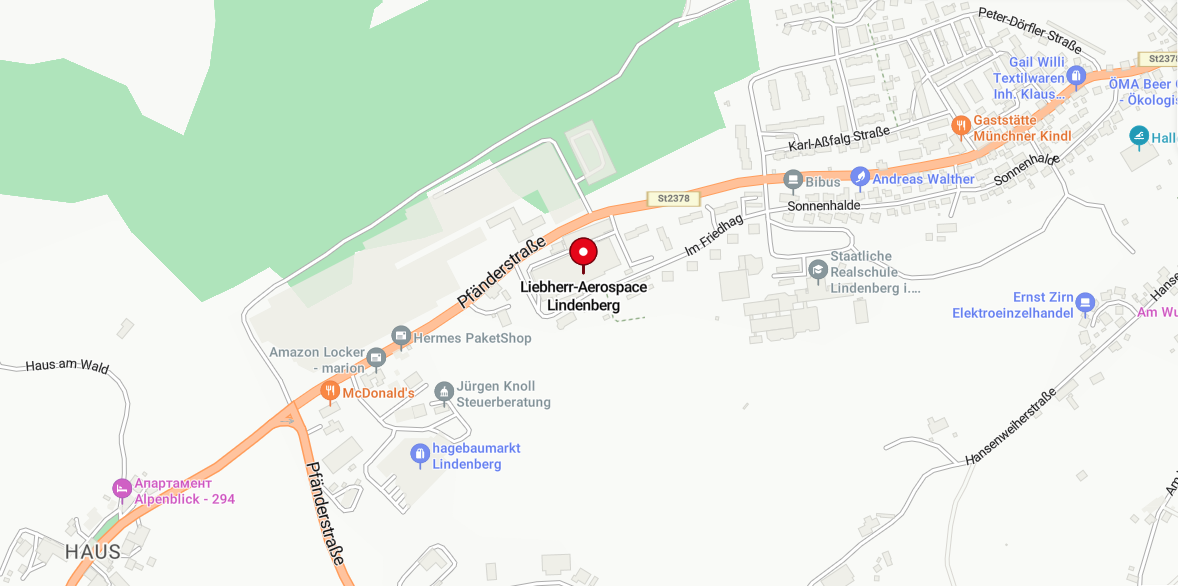 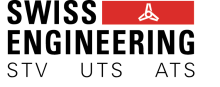 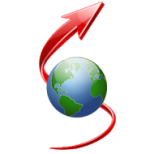 Die SWISS ENGINEERING STV Fachgruppe Aerospace (FGA) lädt ein zurFirmen-Besuch mit Apéro bei der FirmaLiebherr-Aerospace Lindenberg GmbH
in Lindenbergmit Fachveranstaltung und BesichtigungFreitag, 11. Oktober 2024Veranstaltungsort: Liebherr-Aerospace in Lindenberg, Deutschland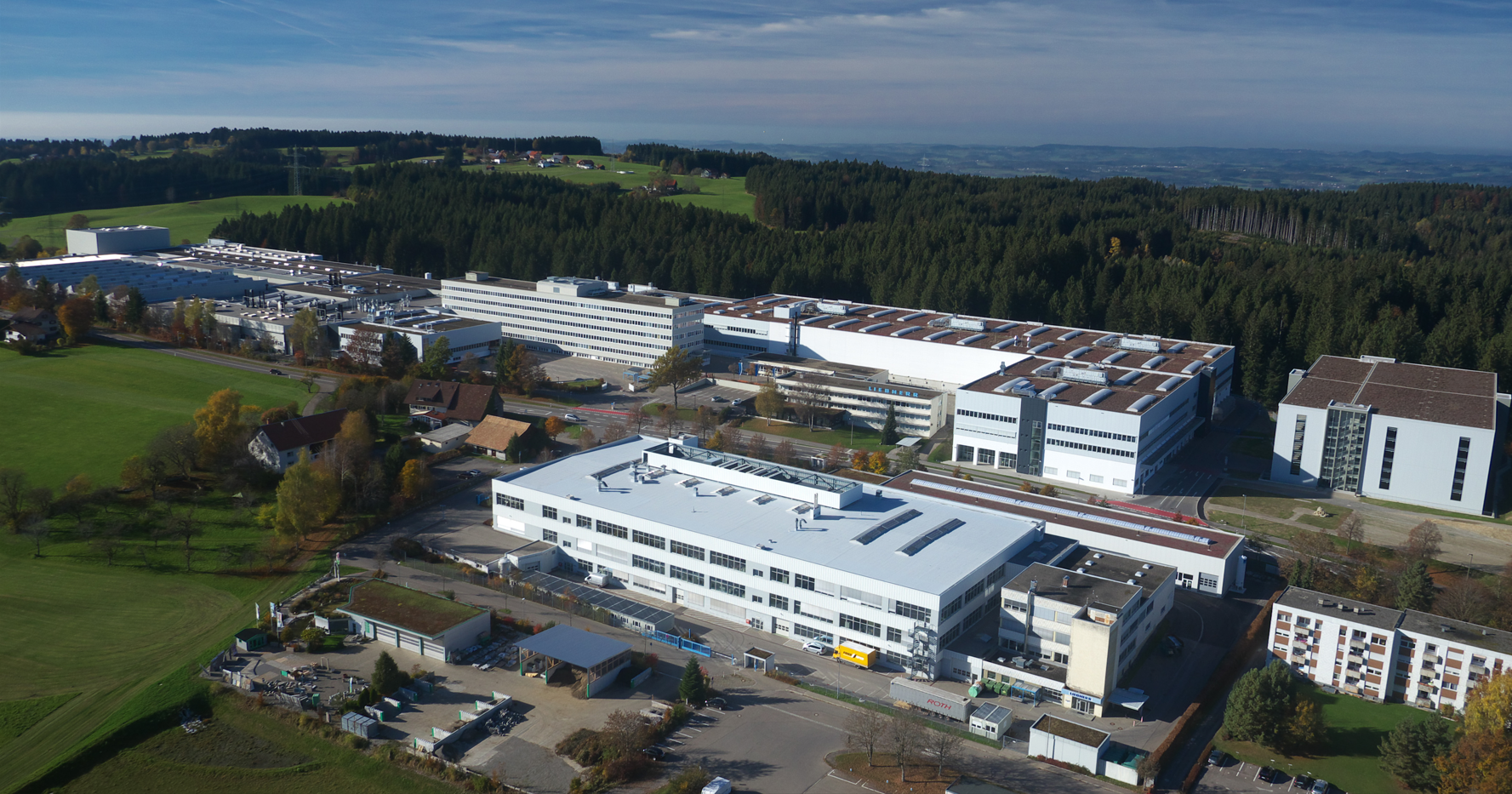 AusgangssituationDie Liebherr-Aerospace Lindenberg GmbH ist eine der weltweit über 140 Gesellschaften der Firmengruppe Liebherr. Das familiengeführte Technologieunternehmen umfasst ein breit diversifiziertes Produktprogramm – unter anderem das Produktsegment Aerospace und Verkehrstechnik. Die Liebherr-Aerospace Lindenberg GmbH war bei ihrer Gründung im Jahre 1960 mit Lizenzfertigungen beauftragt und hat sich anschließend stetig weiter in der Luftfahrtbranche etabliert. Heute bildet sie das Kompetenzzentrum der Firmengruppe für Fahrwerke und Flugsteuerungs- und Betätigungssysteme für Flugzeuge und Helikopter aller Art. Das Unternehmen deckt den gesamten Lebenszyklus der Produkte ab – von der Entwicklung über die Fertigung und die Qualifikation bis hin zum Kundendienst. ThemaDie Veranstaltung bietet eine Betriebsführung entlang der wertstromorientierten Fertigung, um den Weg der Produkte durch das Werk verfolgen zu können. Als Highlight-Stationen des Rundgangs sind unter anderem das unternehmenseigene Test- und Qualifikationszentrum sowie der Titan-3D-Druck vorgesehen.ZielgruppeFührungskräfte und Fachleute aus Entwicklung und Produktion, sowie Interessierte aus Produktion, Forschung und Planung.Kontaktpersonen :Frau Susanne SchwendingerHuman Resources ManagementTel.: +49 8381 46 55 48susanne.schwendinger@liebherr.comReferenten:Herr Herrn Klaus Städler  Product Flight Controls and Actuation SystemsTel.: +49 8381 46 55 16Klaus.staedler@liebherr.comProgramm13h15-13h30	Eintreffen der Teilnehmer bei der Liebherr-Aerospace Lindenberg GmbH 	(Treffpunkt: Beim Empfang)	Mit Begrüssung durch den Präsidenten
der FGA beim Empfang13h30-13h45	Begrüssung mit Präsentation der Firma durch ein Mitglied der Geschäftsleitung13h45-15h45	Firmenrundgang mit Führung durch die Firma durch Herrn Klaus Städler, Product Flight Controls and Actuation SystemsBesichtigung der Fertigungs- und Montagebereiche, inklusive des Titan-3D-DrucksEinblick in die LogistikBesichtigung des Test- und Qualifikationszentrums15h45-16h30	Apéro mit Austausch mit dem Engineering im BetriebsrestaurantMit Herrn Jan Braun, Head of Product production17:00 Uhr	Ende der Veranstaltung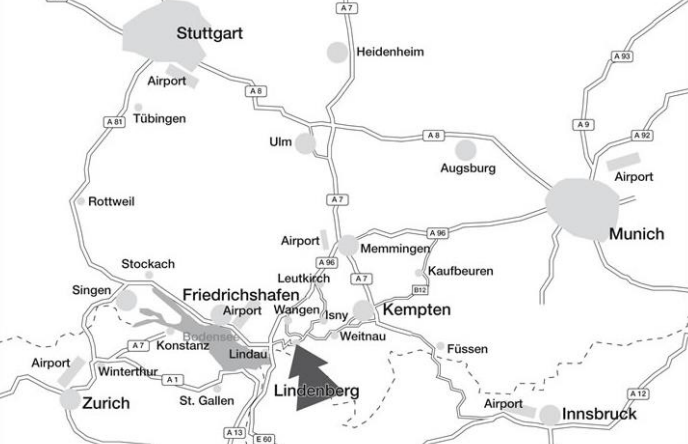 